БІЛОЦЕРКІВСЬКА МІСЬКА РАДА	КИЇВСЬКОЇ ОБЛАСТІ	Р І Ш Е Н Н Явід 17 лютого 2022 року                                                             		№ 2739-27-VIIIПро розгляд заяви про надання дозволу на розроблення  технічної документації  із землеустрою  щодо встановлення (відновлення) меж  земельної ділянки в натурі (на місцевості) громадянці Курінній Наталії МиколаївніРозглянувши звернення постійної комісії з питань земельних відносин та земельного кадастру, планування території, будівництва, архітектури, охорони пам’яток, історичного середовища до міського голови від 21 лютого 2022 року №113/02-17, протокол постійної комісії з питань  земельних відносин та земельного кадастру, планування території, будівництва, архітектури, охорони пам’яток, історичного середовища від 13 січня 2022 року №43, заяву громадянки Курінної Наталії Миколаївни  від 24 грудня 2021 року №15.1-07/6514 та додані до заяви документи, відповідно до статей 12, 79-1, 93, 120, 122, 123  Земельного кодексу України, ст. 24 Закону України «Про регулювання містобудівної діяльності», ст. 55 Закону України «Про землеустрій», п. 34 ч. 1 ст. 26  Закону України «Про місцеве самоврядування в Україні», Інструкції про встановлення (відновлення) меж земельних ділянок в натурі (на місцевості) та їх закріплення межовими знаками затвердженої Наказом Державного комітету України із земельних ресурсів від 18 травня 2010 року за № 376, міська рада вирішила:1.Відмовити в наданні дозволу на розроблення технічної документації із землеустрою щодо встановлення (відновлення) меж земельної ділянки в натурі (на місцевості) громадянці Курінній Наталії Миколаївні з цільовим призначенням 03.07 Для будівництва та обслуговування будівель торгівлі (вид використання – для експлуатації та обслуговування станції технічного обслуговування, нежитлове приміщення) за адресою: вулиця Таращанська, 191 А, корп. 1 приміщення 7в, місто Біла Церква, Білоцерківський район площею 0,0072 га за рахунок земель населеного пункту міста  Біла Церква, кадастровий номер: 3220489500:02:021:1179, у зв’язку з тим, що земельна ділянка утворена в результаті поділу земельної ділянки площею 0,0258 га з кадастровим номером: 3220489500:02:021:0818 на підставі технічної документації із землеустрою щодо поділу земельної ділянки Товариства з обмеженою відповідальністю виробничо-підприємницької фірми «Біла Вежа», а рішень міської ради про затвердження такої документації не приймалося, враховуючи протокол постійної комісії з питань  земельних відносин та земельного кадастру, планування території, будівництва, архітектури, охорони пам’яток, історичного середовища від 13 серпня 2022 року №43.2.Контроль за виконанням цього рішення покласти на постійну комісію з питань  земельних відносин та земельного кадастру, планування території, будівництва, архітектури, охорони пам’яток, історичного середовища.Міський голова             	                                                                     Геннадій ДИКИЙ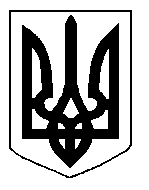 